Music Action Plan September 2023- July 2024CPD PlanTimescales:Can be viewed through Yearly Overview Document, Worship Planning Document, Hymn rehearsal Document etc.AreaWhat happens now?What we would like to see?Link to Other documentsOverviewUsing a bespoke curriculum designed by subject lead.EYFS, KS1 and KS2 all follow topic based curriculum.Links for deeper learning.Goes above and beyond expectations of NC.Progressive in small steps.Links across learning and year groups. Uses 4 areas to develop technical skills and given opportunity to apply. Taught by class teachers with support of subject lead.20 mins per week for discrete lessons, 10 mins per morning for listening skills. Various singing rehearsalsInstruments available for staff- full class of recorders.Assessed each lesson by class teacher- tracked by SK and impact report generated.More confidence in teaching the subject.Increase in pupil voice technicality responsesc.f. Musical language progression document.c.f. Linking of musical aspect documentc.f. Year group yearly overviews for time allowance.c.f. year groups MTPSc.f. subject staff confidence reportc.f. pupil voiceWhole Class Ensemble TuitionWhole class teaching to Year 4 provided by Wigan Council wider opps.Instruments kept in school provided by Hub.Whole class tuned instrument sessions provided by class teacher to Year 2- instruments kept in school and provided by school.Wider Opps instruments able to be learnt in next year group.Once Year 2 have developed understanding of recorder- revisited in each year group.Continuation of instrument rate lower than other children. Possible Assisted tuition scheme. Continuation provided by WC in small groups of individually.Higher uptake in individual lessonsc.f. individual lessons trackerc.f. Wider Opps agreement formsSingingChildren have opportunity to sing in lessons each year.Weekly singing rehearsals in KS2.Singing performances per termPerformance objectives met- ensemble and individual.Singing in performance lessons- using voices as an instrument.KS1 singing rehearsals plotted in throughout year.c.f. Music Yearly overviewsInstrumental Teaching Termly unit focused on using instruments- both tuned and untuned.Application units that allow use of the instruments.Wider opportunities for Year 4 children.Uptake of continuation in Year 5.Wide range of instruments covered including: drums, vocal, DJHigher uptake in individual lessonsc.f. individual lessons trackerc.f. Wider Opps agreement formsTechnologyWhole class instruments utilised on keyboard IPAD’sBespoke curriculum lends itself to what we have.Children use technology to record answers.Teachers use technology to record SEND adaptions.More opportunities for technology to be used for DJ activities.c.f. termly planningLive performancesWigan Alive performance scheduled on a yearly basis.Gala concert for Year 4 plotted per year.Year 5 children experience religious music in the Cathedral before Christmas.Year 4 Wider Opps children put on a termly performance for parents and other children.KS2 create live Music Performance for parishioners and parents at Christmas and Easter.KS1 create live Music Performance for parishioners and parents at Christmas.Whole school singing at Mass per term.More visitors plotted to support the Music Curriculumc.f. visits and visitors document.c.f. Music overviews per year groupExtra-Curricular After school club for Singing provided in Autumn 1- led by singing teacher.Individual instrument lessons.Singing at Residential Home.Resourcing an After School club or Lunch club for Choir to run throughout the year.c.f. after school club lists.c.f. Live Simply Awardc.f. individual instrument lesson document.Governing BodyLinked foundation subject governor- meetings with linked governor across year.CPD to Governors to promote subject and understanding.c.f. Governor notesSubject LeadershipSubject Leader created a progression document for music knowledgeSubject leader created a progression of vocabulary document.Subject Leader monitoring of subject through drop ins and feedback.Subject Leader coaching opportunities in music team. Experienced subject leader and music specialist. Access to CPD throughout the year: national, Music Mark events (Ofsted sessions, challenge sessions eg Why Music), podcasts, and LOTs of independent reading of research and thinking.  Adaption of teaching sequence bespoke to year groups.c.f. progression documentc.f. Music progression vocabulary c.f. Drop in Teaching and Learning feedback form.Senior Management TeamMeetings with Senior Management regarding Action Plan.Meetings with Senior Management regardingBudgetSubsidiaries for Individual Music Lessons.Visits and visitors i.e. Gala concert, Music Alive, Cathedral.Fundraising opportunities for more instruments i.e. Tesco Community award.c.f. Income tracking in office.Music IncomeIndividual Music Instruments.Fundraising opportunities for more instruments i.e. Tesco Community award.c.f. Income tracking in office.PartnershipsWigan Music HubLook at further partnership opportunities.Spaces used for MusicIntervention Rooms for Individual Music LessonsClassrooms for Wider OppsClassrooms used for Music teaching in classResources for MusicLinks of planning- checked regularly.Instrument Trolley- Stored in Resources Cupboard (central)IPadsElectronic KeyboardIdentify opportunities for funding provided from other sites in order to increase resources for music.c.f. Instrument AuditInclusion OverviewAdaptions noted on planning- staff to annotate bespoke to own year group.Meeting with SENDCo to discuss appropriate adaptions.c.f. Planning overviewsSENDAdaptions noted on planning- staff to annotate bespoke to own year group.Meeting with SENDCo to discuss appropriate adaptions.c.f. Planning overviewsReligionSinging linked with liturgical calendarMusic cross curricular and supported with multi-cultural linksc.f. Worship Overviewc.f. Singing Overview.Financial HardshipSubsidiaries  information passed onto appropriate individualsSupporting statements provided.Progression overviewMusic knowledge and skills progression document created to show where key knowledge is taught.Systematic and cyclical system to teach that buildsExceeds National Curriculum expectations Cycle A and B topic overviews.Taught 4 units throughout the yearHistory of music taught dailyc.f. Music progression documentc.f. Key Vocabulary progressionc.f. Termly planningc.f. Yearly overviews for Cycle A and BProgression OpportunitiesBuildup of skills prior to first access instrumental learning. Includes recorder teaching (Y2 in preparation for woodwind). Includes rhythm notation teaching (Y2 & Y3) and beginning of staff notation referring to pitch.Instrumental learning inclusive for ALL pupils. Adaptions made where needed.In school ensemble opportunities mapped out as part of provision. Children identified for external groups and parents signposted.Instrumental learning shared with secondary schools.School & city vocal progression routes shared with parents.c.f. progression documentc.f. correspondence with Wigan Music Servicec.f. Transition documentationc.f. Class Dojo information shared from HubPupil TrackingPupil voice to establish understanding of knowledge and enjoyment of learning.Drop in of learning to check understanding.Foundation subject data tracking by subject leader in line with other foundation subject.Target children identified and support offeredFoundation subject tracking in the early stages- this offers a base line assessment, and should be developed over the next year.c.f. foundation tracking document for MusicStrategy DevelopmentDeveloped and monitored by Subject Leader.Monitored and reviewed on a yearly basis.Objective:  To continue to raise attainment in Music across school.Objective:  To continue to raise attainment in Music across school.Objective:  To continue to raise attainment in Music across school.Specific Outcomes: (success criteria to be achieved)To continue to implement a consistent approach to the teaching of Music across both Key Stages.To ensure provision in music meets the needs of all children.To ensure all staff are confident in the teaching of music through the use of a mentoring scheme..Specific Outcomes: (success criteria to be achieved)To continue to implement a consistent approach to the teaching of Music across both Key Stages.To ensure provision in music meets the needs of all children.To ensure all staff are confident in the teaching of music through the use of a mentoring scheme..Specific Outcomes: (success criteria to be achieved)To continue to implement a consistent approach to the teaching of Music across both Key Stages.To ensure provision in music meets the needs of all children.To ensure all staff are confident in the teaching of music through the use of a mentoring scheme..Key Personnel:  All staffKey Personnel:  All staffKey Personnel:  All staffMonitored by: SKMonitored by: SKMonitored by: SKTimeline:   Start- Sept 2023 and Finish July 2024Timeline:   Start- Sept 2023 and Finish July 2024Timeline:   Start- Sept 2023 and Finish July 2024Resources/Cost: £Resources/Cost: £Resources/Cost: £OBJECTIVES ACTIONSIMPACT ON PROVISION AND OUTCOMES WITH TIMESCALESTo continue to implement a consistent approach to the teaching of Music across both Key Stages.Getting those staff members who I have previously team taught with to further team teach with their partner teachers, especially where they are in new year groups.Team- teaching with the other year Videoing myself teaching a Music lesson and sharing with colleagues. Meeting with new staff to ensure curriculum understanding.Meeting with old staff to revisit curriculumTeachers to take ownership of their teaching and plan effective lessons- using their assessment to progress the children.Teachers making sure to include a History of Music session each day.Teachers to develop the current plans to create systematic sessions that support that greater depth. By December 2023There is an increase in the amount of children hitting ARE in each year group. Pupils confidently demonstrate an increased competency in using musical language for their year group.Percentage of teachers who address themselves as “Competent/ confident in Music” increase from 50% to over 75%.To ensure provision in music meets the needs of all children.Model with teachers how to effectively differentiate a music lesson through a videoed lesson and through giving planning example.Teachers to take ownership of their own planning and plan their lessons independently – still to follow the given weekly framework but to have more independence within it. Music Co-ordinator to continue to analyse data to see if SEN pupils needs are being met. As above with PP children. Teacher to develop the reading around music, and to use Guided Reading sessions to look at composers and history.By Summer 2024:Accurately pitched work leads to accelerated progress.Data is collated from SEN information and PP information in order to track and progress these groups.To ensure all staff are confident in the teaching of music through the use of a mentoring scheme.Consistent deployment of the assessment grid to teachers at the end of each term in order to adequately track progress.Continue to monitor and analysis the tracking grid, in order to ascertain areas for development and to look for greater depth improvement.Deploy my team to partner year groups to further improve confidenceTo team teach with Year 2 and 4 in order to improve teacher confidence.To slowly withdraw support within Year 2 and 4 to enable further mentoring to take place.By December 2023Increased staff confidence leads to raised attainment in all classes.Pitch and differentiation is more accurate and meets the needs of all groups.Increase in staff confidence from 50% to over 75%.RequirementWhoLink to ObjectiveHow ProvidedProviderCost/ WhenMusic OFSTED updateMusic LeadObjective: Subject Leadership2 X 1 hour Zoom SessionsGovernment updateFreeFebruary 2024Singing in the ClassroomMusic LeadObjective: Singing1 x 3 hour workshopWigan Music Hub£40February 2024Choir Music LeadObjective: Extra Provision1 x 3 hour workshopWigan Music Hub£40May 2024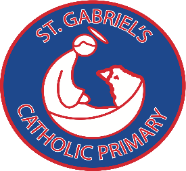 